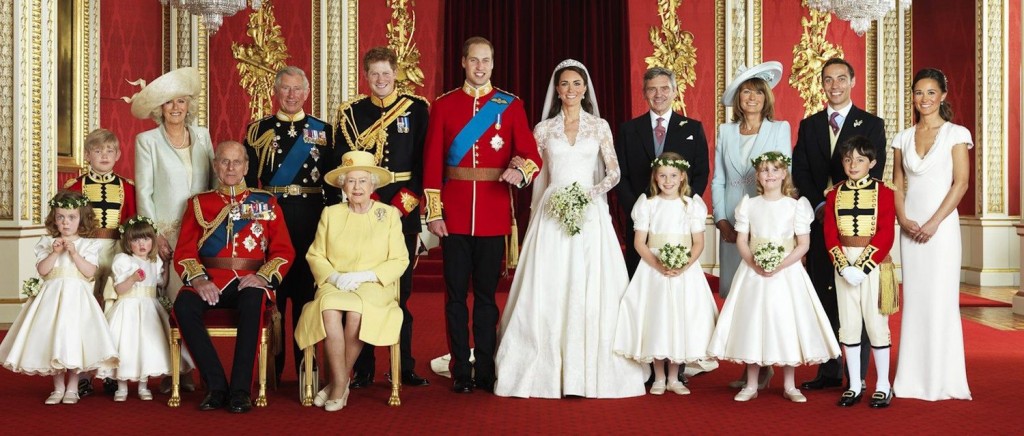 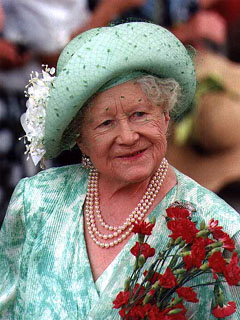 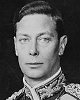 		2 CHILDREN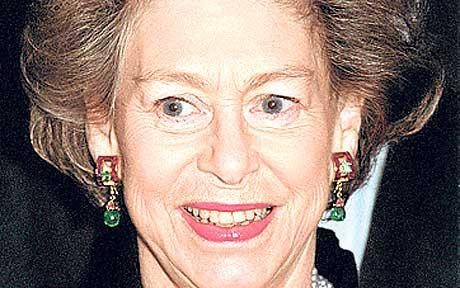 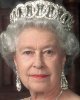 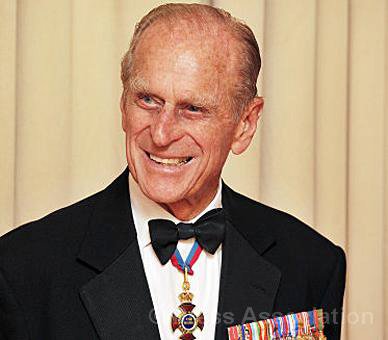 	4 children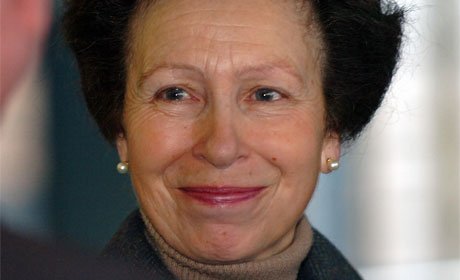 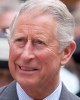 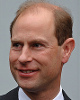 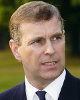 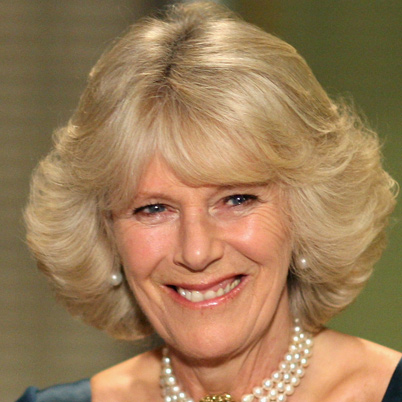 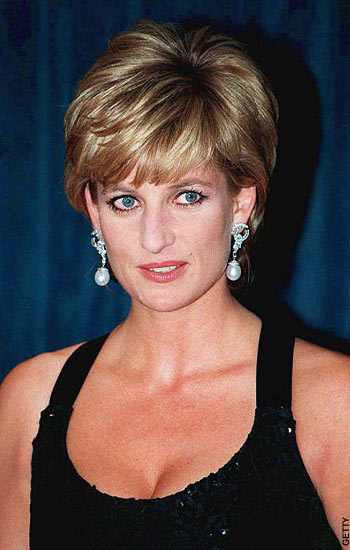 	2 children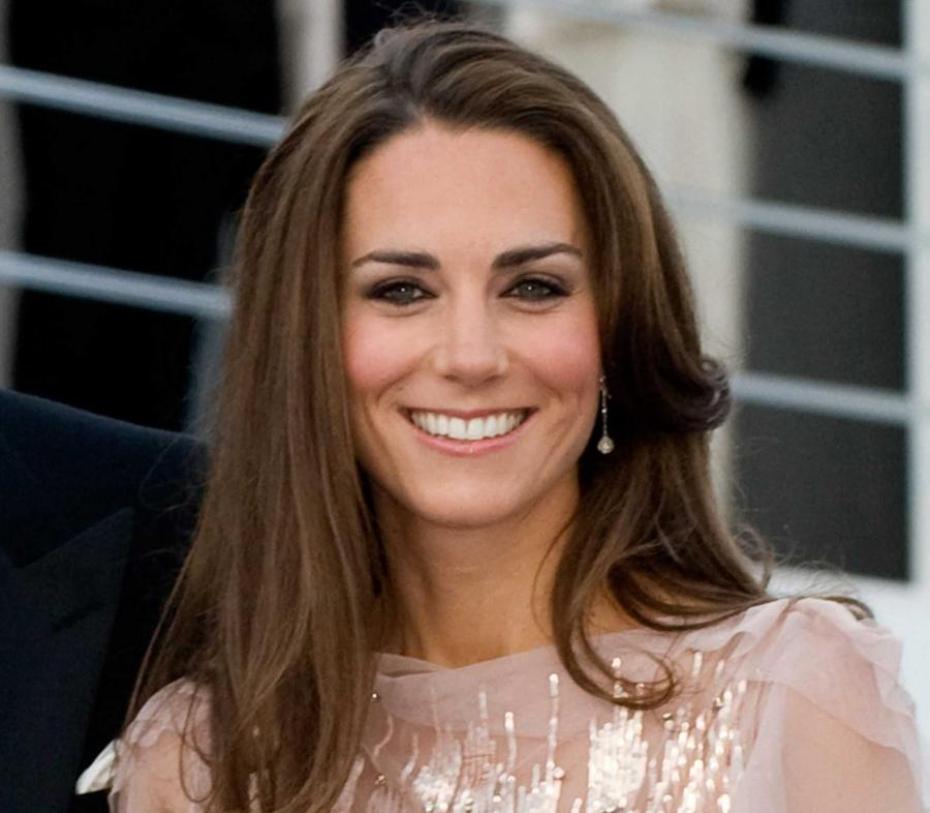 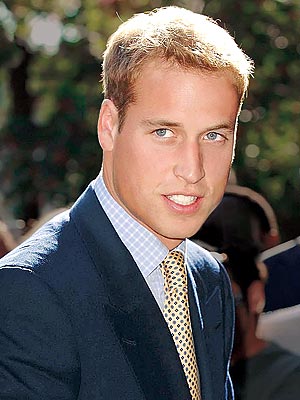 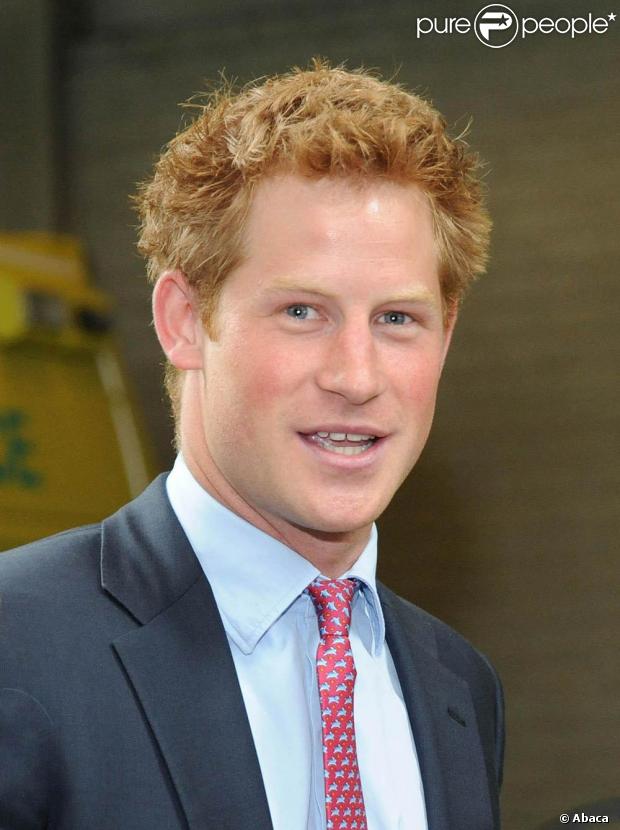 	One child 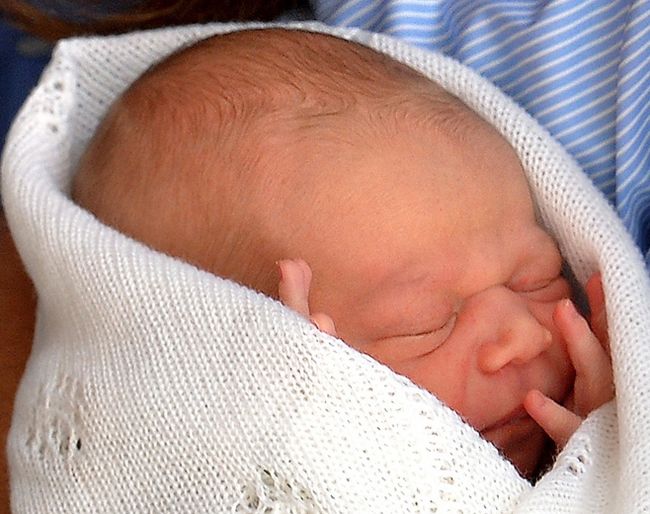 